Łódź, dnia 10 lipca 2020 r.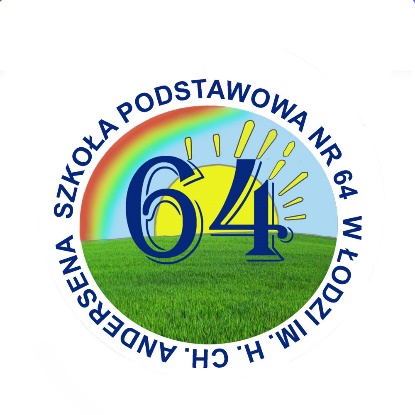 PodziękowanieDyrektor Szkoły Podstawowej nr 64 im. H. Ch. Andersena ul. Anczyca 6 w Łodzi,
składa serdeczne podziękowaniedlaGROT  BUDOWLANI ŁÓDŹ SPORTOWA SPÓŁKA AKCYJNA
                           za okazane wsparcie i przekazany szkole sprzęt sportowy.Wyrażając swą wdzięczność podpisujemy się uśmiechem naszych  uczniów.Z poważaniem,Dyrektor Szkoły Anna Jagielska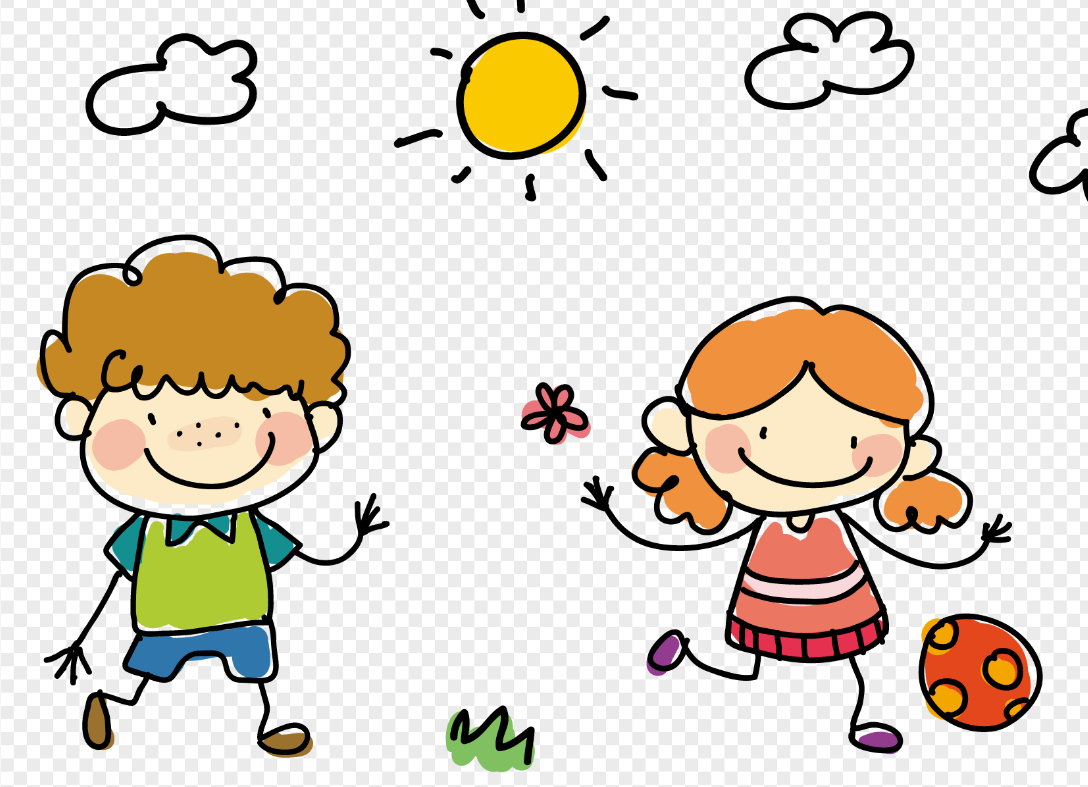 